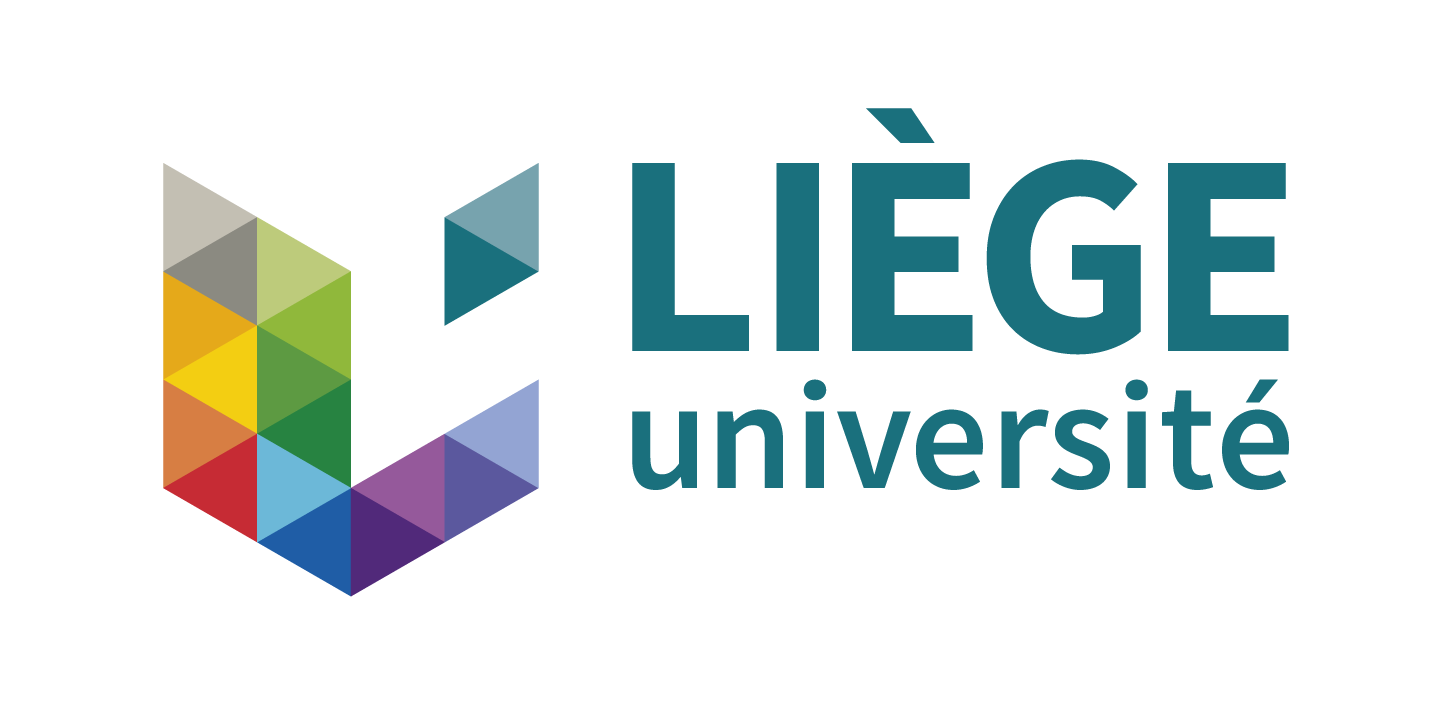 UNIVERSITE DE LIEGEFACULTE DE MEDECINE VETERINAIREDEPARTEMENT XXXXXXSERVICE XXXXXXTitre en françaisTitle in EnglishPrénom et NOM de la ou du candidat(e)THESE PRESENTEE EN VUE DE L’OBTENTION DU GRADE DEDOCTORAT EN SCIENCES VETERINAIRESANNEE ACADEMIQUE 20XX-20XXRemerciementsAbréviationsRésumé – Abstract 	1Préambule général 	6Introduction 	9Titre section 1 	9Titre sous-section 1.1 	9Titre sous-section 1.2	10Titre sous-section 1.2.2	10Titre sous-section 1.2.2	12
Titre section 2 	14Titre sous-section 2.1	14Titre sous-section 2.2	15Titre sous-section 2.3	16Titre sous-section 2.4	16
Titre section 3 	14Objectifs 	51Section expérimentale 	53Etude 1: Titre de l’étude 1 	54Etude 2: Titre de l’étude 2	81Discussion – perspectives 	112Réferences 	125RésuméRésumé de la thèse (max. 2 pages, Times New Roman, taille de police 11, interligne 1,5)SummarySummary of the thesis (max. 2 pages, Times New Roman, font 11)Summary of the thesis (max. 2 pages, Times New Roman, font 11)Préambule génral (max. 1 page, Times New Roman, taille de police 11, interligne 1,5)Titre section 1Titre sous-section 1.1Titre sous-section 1.1.1(commencer le texte ici Times New Roman, taille de police 11, interligne 1,5)  - Maximum 3 niveaux de sous-section numérotéesObjectifs de la thèse ( maximum 1-2 page(s), Times New Roman, taille de police 11, interligne 1,5)PréambulePréambule à l’étude 1 (résumé synoptique des résultats) (1 page max., Times New Roman, taille de police 11, interligne 1,5)  AbstractTimes New Roman, taille de police 11, interligne 1,5IntroductionTimes New Roman, taille de police 11, interligne 1,5Results Titre section 1. Lorem ipsum dolor sit amet, consectetur adipiscing elit. Fusce posuere nulla sit amet odio convallis volutpat. Mauris sed erat risus. In ut ultrices lorem. Morbi sollicitudin ornare neque ut mattis. Donec sollicitudin, arcu nec porta sollicitudin, metus nibh interdum nisl, nec porttitor nisi justo id est. Vivamus vitae mi quis metus hendrerit mollis. Curabitur vitae convallis nulla. Maecenas aliquet eu leo ac auctor. Proin suscipit est lectus, nec accumsan nisl convallis nec. Lorem ipsum dolor sit amet, consectetur adipiscing elit. Proin justo augue, imperdiet consectetur interdum id, facilisis sit amet diam. Donec congue posuere neque, eget tristique libero pellentesque vel. Ut sed velit feugiat, iaculis neque a, elementum ipsum. Duis risus neque, aliquam id mi nec, pellentesque tempor tortor. Ut gravida risus ac dui fermentum gravida. Mauris ac luctus odio, et ullamcorper dui.Titre section 2. Maecenas malesuada eget massa ullamcorper aliquet. Nunc varius mattis libero nec mollis. Pellentesque lobortis id turpis fermentum auctor. Cras magna enim, blandit in tincidunt et, feugiat a nulla. Nam eget lacinia erat. Duis sit amet elit nisl. Pellentesque volutpat dolor vitae magna consectetur bibendum. Vivamus gravida nisi at quam lacinia, quis efficitur urna porta. Sed facilisis blandit metus vel placerat. Proin augue erat, condimentum vel urna commodo, maximus suscipit enim. Praesent pulvinar mauris non neque elementum consectetur. Pellentesque aliquet enim facilisis arcu auctor, et volutpat sapien tempus.(…) FIGURES ET TABLES: les figures et tables doivent être insérées dans le texte (ou en vis à vis, c’est-à-dire sur le verso de la page précédente) dans l’ordre de leur apparition dans le texte.Material and methodsTitre section 1. Lorem ipsum dolor sit amet, consectetur adipiscing elit. Fusce posuere nulla sit amet odio convallis volutpat. Mauris sed erat risus. In ut ultrices lorem. Morbi sollicitudin ornare neque ut mattis. Donec sollicitudin, arcu nec porta sollicitudin, metus nibh interdum nisl, nec porttitor nisi justo id est. Vivamus vitae mi quis metus hendrerit mollis. Curabitur vitae convallis nulla. Maecenas aliquet eu leo ac auctor. Proin suscipit est lectus, nec accumsan nisl convallis nec. Lorem ipsum dolor sit amet, consectetur adipiscing elit. Proin justo augue, imperdiet consectetur interdum id, facilisis sit amet diam. Donec congue posuere neque, eget tristique libero pellentesque vel. Ut sed velit feugiat, iaculis neque a, elementum ipsum. Duis risus neque, aliquam id mi nec, pellentesque tempor tortor. Ut gravida risus ac dui fermentum gravida. Mauris ac luctus odio, et ullamcorper dui.Titre section 2. Maecenas malesuada eget massa ullamcorper aliquet. Nunc varius mattis libero nec mollis. Pellentesque lo.AcknowledgmentsTimes New Roman, taille de police 11, interligne 1,5ReferencesTimes New Roman, taille de police 11, interligne 1,5Choisir un style bibliographique pour l’entièreté de la thèse : recommendation pour un style nom numéroté, c’est-à-dire utilisant le nom du premier auteur dans les citations dans le texte et une liste par ordre alphabétique dans la liste de références bibliographiques.Supplemental material10-15 pages maximum Times New Roman, taille de police 11, interligne 1,5Reprendre ici la liste de toutes les références bibliographiques reprises dans le manuscrit.Times New Roman, taille de police 11, interligne 1,5Choisir un style bibliographique identique pour l’entièreté de la thèse : recommendation pour un style nom numéroté, c’est-à-dire utilisant le nom du premier auteur dans les citations dans le texte et une liste par ordre alphabétique dans la liste de références bibliographiques.Abb1 Abréviation 1